平成26年度高松市歯科医師会第4回学術講演会のご案内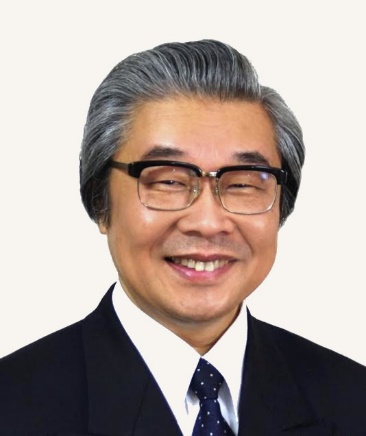 講師： 日本歯科大学新潟生命歯学部歯科補綴学第１講座主任教授日本歯科大学大学院新潟生命歯学研究科機能性咬合治療学主任教授 小出　馨　先生日時：　　平成27年3月21日（土）　午前10時～午後１時会場：　　高松市歯科救急医療センター演題：　『国民の健康寿命は歯科が支える』―咬合治療が果たす役割の大きさを知ろう!－平素より学術活動にご理解、ご協力を賜り、ありがとうございます。さて、今年度第4回目の学術講演会のテーマは「『国民の健康寿命は歯科が支える』―咬合治療が果たす役割の大きさを知ろう!－」です。～一般に咬合と顎関節は“難解である”というイメージが強くあります。しかし、歯科ではこの咬合治療を避けて通れませんし、咬合治療は“歯科だけが出来る治療”です。そして、顎口腔系の健康はもちろんのこと、全身の健康に大きくかかわり、国民の生活の質を左右しますので大きなやりがいがもて、人としての生きがいに繋がります。～（小出馨の臨床が楽しくなる咬合治療　デンタルダイヤモンド社　２０１４　より引用）わが国は超高齢社会を迎え、「老いても脳と体はますます元気である」必要があります。そして、咬合治療はこれを可能にします。今回は、この領域の権威、日本歯科大学新潟生命歯学部　小出　馨先生をお招きし、咬合治療が全身健康に及ぼす重大性とその方法について講演していただきます。ご期待ください！（小出先生　講演抄録より）歯科医療の役割は，歯列をはじめとする顎口腔系の再建と保全による諸機能の維持です．維持する機能は，基本的に咀嚼，嚥下，呼吸，発音，口腔感覚，姿勢維持，身体運動能力，そして審美も含めたもので，これらはいずれも日々の生活の質を左右し，健康寿命に大きく影響します．特に“歯科だけができる咬合治療”は，顎関節や筋の診断を的確に行って顎口腔系の調和を図ることが重要です．咬合は顎口腔系の機能の回復と密接に関連するばかりでなく，中枢の健康維持にまで大きく関与します．つまり，前頭前野をはじめとする脳機能の活性化，生きることへの意欲の回復，精神・心理状態の改善にまで影響し，人生の満足度の観点からも極めて重大な役割を果たしています．国民の健康寿命を支える歯科医師は，この咬合が果たす役割の大きさを十分に認識しておく必要があります．また近年，患者さんから顎関節と咬合の不調和に関連する様々な要求が大変多くなされるようになってきており，患者さんの歯科治療と顎関節や咬合に対する認識が大きく変化してきていることを痛感させられます．歯科医師には，顎関節と咬合に関する診断と治療内容の更なる高度化が強く求められているのです． 今回の講演では，咬合と全身との関わり、姿勢と下顎位の関連性、顎関節と筋の診断，そして咬合構成の基準，これらの内容も臨床に即して具体的にお示しし，歯科の果たす役割の大きさをご一緒に確認したいと思って居ります．先生方の明日からの臨床に生かしていただければ幸いです．どうぞ宜しくお願い致します．【 略 歴 】1953年　新潟県新潟市生まれ1979年　日本歯科大学新潟歯学部卒業　　1983年　日本歯科大学大学院修了1988年　トロント大学歯学部補綴学教室客員教授（2006年まで）1989年　日本歯科大学新潟歯学部歯科補綴学教室第１講座助教授1998年  日本歯科大学新潟歯学部歯科補綴学教室第１講座主任教授1998年  日本歯科大学大学院新潟歯学研究科機能性咬合治療学主任教授1999年  日本歯科大学新潟歯学部附属病院顎関節外来統括責任者併任（2003年まで）2001年  日本歯科大学新潟歯学部附属病院技工科長,技工研修科長併任（2003年まで）【 研究開発・特許等 】・日本歯科大学新潟歯学部式プロソマチック咬合器・日本歯科大学新潟歯学部式プロソマチック・フェイスボゥ・プラスターレス咬合器ドリーム・プロアーチ咬合器Ⅰ型,Ⅱ型,Ⅲ型,ⅢＥ型,Ⅳ型,Ⅰ-Ｇ型,Ⅱ-Ｇ型,ⅢＥ-Ｇ型・プロアーチ・フェイスボゥ・ﾘﾝｶﾞﾗｲｽﾞﾄﾞｵｸﾙｰｼﾞｮﾝ用硬質レジン４歯連結ﾌﾞﾚｰﾄﾞ臼歯：e-HaＱクワトロブレード・パーシャルデンチャー用硬質レジン臼歯人工歯：e-Ha８ポステリア・硬質レジン前歯人工歯：e-Ha６アンテリア・リンガライズドオクルージョン用解剖学的硬質レジン臼歯人工歯：Bio-Lingua・人工歯排列用テンプレート（プロアーチ咬合器用）・プロアーチ・オクルーザルプレーン・アナライザー・プロソマチック・ゴシックアーチトレーサー・パラジェット義歯重合弾性材埋没システム・デンタルマルチルーラー                                       その他83件【 近年の主な臨床関連書籍 】・デザイニング・コンプリートデンチャー－第３版－（医歯薬出版2013）・基本クラスプデンチャーの設計－第５版－（医歯薬出版 2013）・クリニカルクラスプデンチャー－第３版－（医歯薬出版 2013）・DAWSON・FUNCTIONAL OCCLUSION　監訳【改訂新版】（医歯薬出版2013）・小出 馨の臨床が楽しくなる咬合治療（デンタルダイヤモンド2014）・チェアサイドで行う顎機能診査のための基本機能解剖－第６版－(医歯薬出版2014)・臨床機能咬合学－咬合の７要素によるオクルージョンの臨床－第２版－（医歯薬出版2014）今回の聴講は高松市歯科医師会員に限りません。是非、歯科衛生士の皆様にも多数ご参加くださいますようお願い申し上げます。準備の都合上、出欠のお返事を３月14日（土）までにお願いします。出席　　　欠席　　　　　　　　　　　お　名　前お　名　前